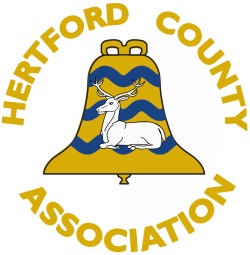 Clothing Order FormName (please print) ………………………………………………………… Phone No ……………………….…..……….……Address …………………………………………………………………………………..……………… Post Code ………….……..Tower ……………………………………….…………………… District ……………..………….....……..Please see the separate pages for each garment, its sizes and colours.  Please check the sizings for each garment as they differ.  Children’s sizes are also available.  Hoodies are not available in 4XLPlease send cheque(s) payable to HCACR with order to Stuart Brant, or make a direct payment to sort code 40-52-40, account number 00012312, account name HCACR.  Please quote the reference on the transfer as ‘Clothes’ followed by your initial and surname, then e-mail the order form to Stuart on his address from http://www.hcacr.org.uk/officers.php giving the date your payment was made.GarmentProduct CodeColourSizeQuantityTotal£££££££££Grand TotalGrand TotalGrand TotalGrand TotalGrand Total£